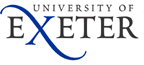 Processing speed training in children and adolescentsResearch findings for children/teenagersName of Researcher: Lee Gamman Name of Supervisor: Dr Jennifer LimondThe study that you helped with has now finished. This sheet tells you about the study and what the study found.Thank you for being in the study.What was the study about?Our brain takes in lots of information.How fast our brains can take in this information is called processing speed.Some children’s brains take in information a little bit slower. This can make it hard to watch TV or do homework.We wanted to know if playing games can make our brains faster.Why was I asked to be in the study?You were asked to be in the study because of your age and because you did some tasks on paper that showed that your brain might take information in a little slower than other young people.What did the study do?You did some tasks on paper and a task on the computer.You also played some games. These games were board games, card games and games on the iPad or tablet.Three children/teenagers, including you, did the same things.What did the study find?The study found that the games did not help to make our brains faster for most children.What does this mean?This means that the games that you played did not really help most children, but the study has helped to give us some ideas about how we can change the games and look at different ways to make our brains faster.What happens now?You have now stopped the study and you do not have to do anything else. If you have any questions, your mum, dad or carer can contact Lee.Thank you very much for taking part in this study.